Offentlig sektor kan lede det grønne skiftetMiljømerking Norge, Debio, Fairtrade Norge og Stiftelsen Miljøfyrtårn har gått sammen for å utvikle en veileder til offentlige innkjøpere for å stimulere til mer miljøvennlig, økologisk og etiske innkjøp. Den nye anskaffelsesloven åpner for at offentlig sektor kan gå foran og lede det grønne skiftet.Tirsdag 30.mai lanserte organisasjonene veilederen "Bruk av anerkjente merkeordninger og anerkjent miljøledelse i offentlige innkjøp" for inviterte innkjøpere på Scandic St. Olavsplass i Oslo.  - Dette er virkelig et steg i en viktig og riktig retning. En enkel veiledning som dette er en stor hjelp som både viser mulighetene, og gir eksempler på hvordan offentlige innkjøpere kan formulere kravene på en måte som er juridisk gangbar, sa Ola Elvestuen, leder for energi- og miljøkomiteen på Stortinget, da han innledet lanseringen. I 2015 kjøpte offentlige innkjøpere inn varer og tjenester for 480 milliarder kroner. Denne enorme markedsmakten kan bevege markedene i langt mer bærekraftig retning. - Å bruke bærekraftsmerkene i anbud og innkjøp har betydning langt ut over det området du kjøper inn på.  Det gir signal til næringslivet om at å være i front på miljø, økologi og etikk ikke bare er en kostnad, men faktisk det som gjør deg konkurransedyktig, sa Elvestuen. Nytt regelverk, nye muligheterFra og med 1. januar 2017 har offentlige innkjøpere kunnet benytte anerkjente merkeordninger og miljøledelsessystemer mer offensivt enn før for å sikre seg leveranser med god miljømessig og sosial/etisk standard på anskaffede varer og tjenester.  Veilederen fokuserer på bruk av bærekraftsmerker, herunder merker for økologisk produksjon og rettferdig handel som eksempler, samt på bruk av anerkjente miljøledelsessystemer. Formålet med denne veilederen er å:veilede og betrygge offentlige innkjøpere som ønsker å benytte merker (sosialt, økologi, miljø) og sertifisert miljøledelse som verktøy ved offentlige innkjøpinformere og inspirere premissgivere på innkjøpbidra til en tolkning av regelverket for offentlige innkjøpere på området miljøinnkjøp, økologi og rettferdig handel. gjøre det økonomisk lønnsomt for leverandører og produsenter å sertifisere virksomheter og produkter med miljøledelse og merkeordningerSammen for mer bærekraftige offentlige innkjøpFairtrade Norge, Miljømerking Norge, DebioInfo og Miljøfyrtårn jobber alle for en bærekraftig vareproduksjon og vil nå styrke sitt samarbeid med veiledning av offentlige innkjøpere. Organisasjonene tilbyr sektoren veiledning for å nå målet om grønnere innkjøp og hvordan anvende anskaffelsesloven. Sitat Debio, daglig leder Ole Petter Bernhus 
”Dette er et naturlig samarbeid for Debio. Det er naturlig å samarbeide med de som gjennom merkeordninger har de samme mål og ambisjoner som oss. Debios slagord er: Fordi du bryr deg. Denne veilederen gjør det enklere for folk å bry seg, og velge produkter som betyr noe for naturen, dyra og maten vi spiser. ”Sitat Fairtrade Norge, daglig leder Marianne Størseth«Merkeordninger som Debio, Svanemerket og Fairtrade jobber mot samme mål om mer bærekraftig produksjon og handel. Fairtrade ser frem til et styrket samarbeid ut mot offentlig sektor, slik at offentlige innkjøp kan gå foran  i det grønne skiftet og bidra til FNs bærekraftsmål. Sitat Svanemerket, admnistrerende direktør Anita Winsnes«Ved å samarbeide om denne veilederen for offentlige innkjøp setter Debio, Fairtrade, Svanemerket og Miljøfyrtårn kurs mot en mer bærekraftig verden. Det er en krevende oppgave for oss alle, men vi tror veilederen gjør det enklere. Slik kan vi redde verden. Litt hver dag.»Sitat Stiftelsen Miljøfyrtårn, daglig leder Ann-Kristin Ytreberg i Stiftelsen Miljøfyrtårn«Det er vanskelig å stille tydelige miljøkrav til sine leverandører. Men det er også meget viktig! Markedsmakten som ligger i gode og presise miljøkrav ved offentlige anskaffelser må aldri undervurderes. Ved å lansere denne veilederen bidrar vi til grønn konkurransekraft i næringslivet. Det blir nå enklere å stille juridisk holdbare miljøkrav for innkjøper og det er lettere å dokumentere for leverandørene», sier Ann-Kristin Ytreberg, daglig leder i Stiftelsen Miljøfyrtårn.Kontakter:Miljøfyrtårn ved daglig leder Ann-Kristin Ytreberg, telefon: 40857671 epost: ann-kristin@miljofyrtarn.no Miljømerking Norge ved  administrerende direktør Anita Winsnes : m: 95204550, epost: aw@svanemerket.no  DebioInfo ved Idun Leinaas på idun.leinaas@debio.noFairtrade Norge ved Cathrine Berg-Nielsen på cathrine@fairtrade.no Stiftelsen MiljøfyrtårnMiljøfyrtårn er Norges mest brukte sertifikat for virksomheter som vil dokumentere sin miljøinnsats og vise samfunnsansvar. Over 5100 virksomheter er sertifisert Miljøfyrtårn.Å være Miljøfyrtårn innebærer systematisk arbeid med miljøtiltak i hverdagen. Virksomhetene oppfyller kriterier og gjennomfører tiltak for en mer miljøvennlig drift og godt arbeidsmiljø.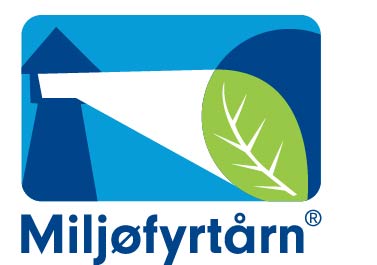 Miljøfyrtårn har tilpassede kriterier for ca 70 ulike bransjer og sertifikatet tildeles etter en uavhengig vurdering. Sertifikatet er anerkjent av myndighetene ved offentlige innkjøp og er 
dermed et relevant bevis for leverandører som avkreves dokumentasjon på egen miljøstyring.SvanemerketSvanemerket er det offisielle miljømerket i Norden, opprettet av myndighetene for å gi forbrukerne troverdig miljøinformasjon.Merket reduserer miljøbelastningen fra produksjon og forbruk ved å vurdere hele livssyklusen til et produkt, og alle relevante miljøproblemer som oppstår underveis. Svanemerket gjør det enkelt å velge det mest miljøvennlige produktet eller tjenesten, og står for redusert klimabelastning, bærekraftig ressursbruk og et giftfritt samfunn.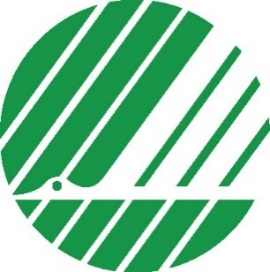 FairtradeFairtrade er en sertifisering og merkeordning for råvarer som er dyrket og handlet på en mer bærekraftig og rettferdig måte.Fairtrade-standardene sikrer bedre arbeidsforhold og betaling for småbønder og arbeidere i Afrika, Asia og Latin-Amerika.Bedre råvarebetaling må til for at bønder og arbeidere skal kunne leve gode og trygge liv. Det er også en forutsetning for at de skal kunne imøtegå klimaendringene og ta hensyn til miljø. Kjøp av Fairtrade-merkede produkter er et verktøy for forbrukere, innkjøpere og kommersielle aktører som ønsker å bidra til mer anstendige forhold i produkters verdikjeder.Fairtrade har eksistert i 30 år og er den mest kjente merkeordningen for rettferdig handel.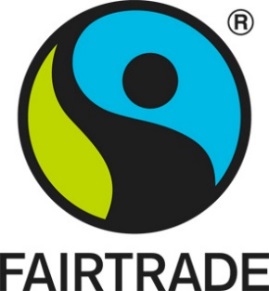 Ø-merketDebio kontrollerer og godkjenner økologisk produksjon og foredling                Ø-merket er garantien for økologisk godkjent produksjonDebio har merkegodkjent mat og bidratt til å utvikle økologisk landbruk og foredling i Norge i over 30 år. Debio tilbyr veiledning og kunnskapsformidling knyttet til merkene.I tillegg til Ø-merket godkjenner Debio for Bærekraft-merket (villfisk og fangst), Demeter-merket (biodynamisk drift), og valørmerkene i bronse, sølv og gull som viser hvor store andeler med økologisk mat som tilbys i serveringer og utsalgssteder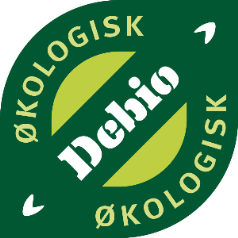 